				RESOLUTION NO.__________		RE:	CERTIFICATE OF APPROPRIATENESS UNDER THE			PROVISIONS OF THE ACT OF THE 			LEGISLATURE 1961, JUNE 13, P.L. 282 (53			SECTION 8004) AND BETHLEHEM ORDINANCE NO.			3952 AS AMENDED.		WHEREAS, it is proposed to replace the existing slate roof with GAF Slateline shingles and remove a brick chimney at 257 E. Church St.		NOW, THEREFORE, BE IT RESOLVED by the Council of the City of  that a Certificate of Appropriateness is hereby granted for the proposal.		  			Sponsored by: (s)											           (s)							ADOPTED BY COUNCIL THIS       DAY OF 							(s)													  President of CouncilATTEST:(s)							        City ClerkHISTORICAL & ARCHITECTURAL REVIEW BOARDAPPLICATION #4:  The applicant proposes to replace the existing slate roof with GAF                                    Slateline shingles at 257 E. Church St.OWNER: 	           Morris Noretsky/Anne Pendergist           257 E. Church St., Bethlehem, PA 18018__________________________________________________________________The Board upon motion by Phil Roeder and seconded by Marsha Fritz adopted the proposal that City Council issue a Certificate of Appropriateness for the following:  Re-roofing using GAF Slateline in Antique Slate color.2.   Include a shingle covered ridge vend end to end including gable overhangs.3.   Also approved a removal of a non-functioning chimney on the west end of      the roof and use of copper flashings for the remaining penetrations along with      relocation of the plumbing vent.4.   If replacing gutters they are to be half round in White with round White      downspouts.  Drip edge will be copper or painted to match the wood trim5.   The motion was unanimously approved.__________________________________________________________________________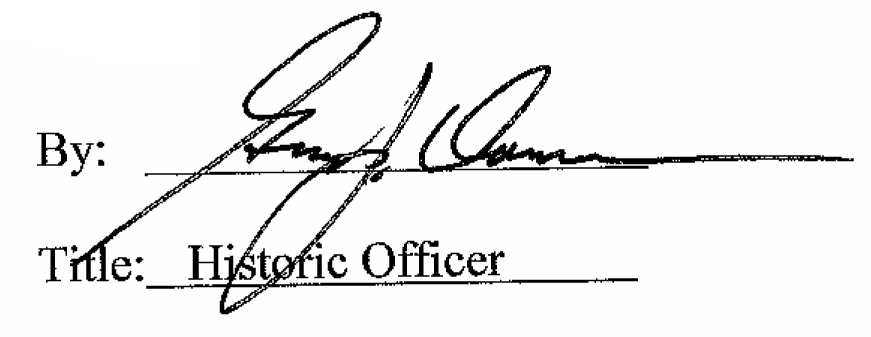 Date of Meeting: November 5, 2014